Heart Failure Strikes Blacks More Often and at Younger Ages, Study Finds By Ronnie Caryn Rabin The New York Times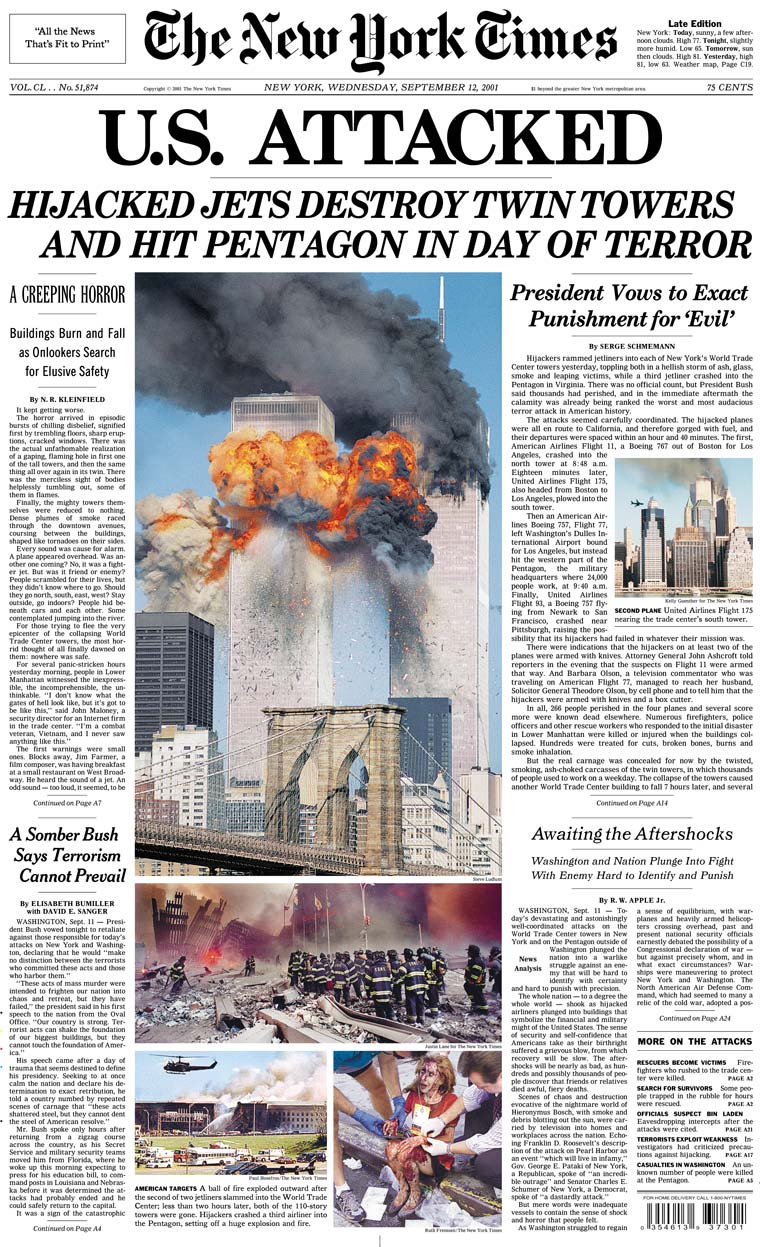 Posted: 03/18/2009 Black adults developed heart failure at a rate 20 times higher than did whites, even dying of it decades before the condition typically strikes whites, in a large multicenter study of the causes of heart disease, researchers reported. Heart failure typically occurs in the elderly and is rare in young adults. Researchers did not expect to see much of it among the 5,115 young blacks and whites, evenly split along racial and sex lines, that they had been following to learn about causes of heart disease. But after 20 years, 27 participants in the study had developed heart failure, all but one of them black. Most of the heart failure patients were in their 30s and 40s. Three black men and two black women with heart failure died during the study period.The researchers estimated that heart failure strikes one in 100 blacks under age 50 in the United States.The study is to be published on Thursday in The New England Journal of Medicine.“Blacks in our study who were in their 30s and 40s had the same rate of heart failure as whites in their 50s and 60s,” said Dr. Kirsten Bibbins-Domingo, the lead investigator of the study, which was part of the Coronary Artery Risk Development in Young Adults, or Cardia, study and was sponsored by the National Heart, Lung and Blood Institute and the Robert Wood Johnson Foundation. “These are people who are in the prime of their life and should be contributing in all kinds of ways,” Dr. Bibbins-Domingo added, “so this disease has a devastating effect, not just on the individual patient but on the family, the community and society in general.” Those who developed heart failure were more likely than those who did not to have been suffering from high blood pressure, diabetes and chronic kidney disease. They were also more likely to have been obese and to have had low levels of HDL, so-called “good” cholesterol.Heart failure is a chronic condition that is difficult to treat and often leads to early death. Patients who suffer from it tire easily, suffer from shortness of breath and usually are unable to work and qualify for disability. David Mullens, a 57-year-old black man in San Francisco who was not part of the study, was so young when he developed shortness of breath 15 years ago that doctors thought he had asthma.“I was climbing steps and getting short-winded, and I was surprised and thinking, ‘Forty-two isn’t too old,’ ” said Mr. Mullens, who has been on disability for the past 15 years. Dr. Eric D. Peterson, a cardiologist at Duke University Medical Center in Durham, N.C., who wrote an editorial on racial disparities in cardiac care published with the report, called the study “remarkably important” and emphasized that the disease was preventable.“This shows you where having 20 years of uncontrolled blood pressure has effects, on kidney disease — and on the heart,” Dr. Peterson said. “It wears it out.” Several experts said the rate of heart failure seen in the study might be just the “tip of the iceberg,” since researchers only identified patients whose heart failure led to a hospitalization or to death. “Could the disproportional rate be even higher?” asked Dr. Gina Wei, medical officer of the Cardia study. “It’s possible, certainly.”